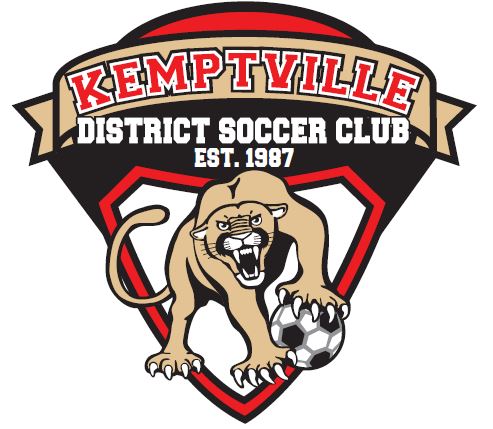 Kemptville District Soccer ClubMeeting Minutes - Board of Directors MeetingFebruary 07, 2023; 19:00; Zoom MeetingMembers Present:Members Absent:Call to Order & Welcome:Made by Rob at 19:02Approval of Draft Meeting Minutes January 10, 2023:Draft minutes of 2023-01-10 meeting was circulated with the Board for review/comment.Motion made to approve the meeting minutes by Jeff, seconded by Patrick. All members in favor to approve the draft meeting minutes. Jamie to update, finalize and provide final 2023-01-10 meeting minutes and to be made accessible on the KDSC website prior to the next meeting.Club Financial Report Update:Jeff provided the financial summary report to the board as of 2023-01-10. It was reviewed with specific dollar figures in each account provided to the group. No significant changes from the previous month.Jeff has proceeded in the past few months to look at options from existing financial institution. He has determined that the Royal Bank will suit the Club’s needs. Recommendation that we proceed to have Royal Bank be the Club’s primary financial institution. During the transition, recommended to keep current financial institution to ensure the transition to RBC is smooth and does not affect the Club or our customers. Motion made by Jeff to have RBC as the Club’s primary financial institution, seconded by Shannon. All were in favor to approve proceeding to have RBC as the Club’s primary financial institution.Jeff and Jamie will visit the local RBC branch to complete the transition this month.Updated the EFT approval process. Invoices/payments to be reviewed/approved by Club Manger as a secondary check and verification of details and the Club Manager will give approval to Jeff as Club Treasurer for proceeding to payment of the invoices or EFT to various customers/suppliers.Canada Post PO Box for Club-Update:A one-year agreement has been signed from 2023-01-27 to 2024-02-01 with Canada Post Office at the Shopper’s Drug Mart.The Club’s new mailing address is PO Box 5074, Kemptville, Ontario, K0G 1J0.Jamie will begin to update various websites/databases/correspondences with the Club mailing address.2022 OCSL AGM Updates:Jamie attended on behalf of KDSC to OCSL annual Club/Budget meeting 2023-01-14.Covid-19 accelerated the decrease in registered teams in 2022 season. Downward trend has been seen since 2009.Projected Budget Deficit for 2023 season.Decided to be delaying the Match Official Fee increases by one-year.2023 Ideas: U21 Competitive League will be in inaugural season. Aim is to provide a league for the continuation of the Showcase/OPDL/Regional/U18 leagues and a bridge program to the adult competitive programs. First season will be restricted to an 8-team league.2023 EODSA Process Updates-ID Cards:Adult players in the OCSL will not be included in transition for the 2023 season. Adults will be required to show valid Government ID (i.e., Driver’s License)Youth Competitive: No EODSA ID card; but players will be required to submit photos to the Club. The photo must be provided and labelled by first and last name. The photos will be required to be uploaded to the OSA OSCAR so they are printed on Team OSA TRR’s-that document will be required/proof of player eligibility for games/tournaments in the province.Manager from Nepean Hotspurs provided a process to KDSC that they use/perform. Player>>Manager>>Club Manager>>OSA OSCAR. A cumbersome and manually driven process; but it works and recommended to do in small waves (i.e., per team)2023 KDSC Season Planning:Communications: 2023-01-30 issued out. Plans in place to issue out communications every two weeks leading up to the season.Registration monitoring: Right now, focus on Competitive: 24 registered, and Development: 25 registered.Competitive Coaching Staff in Place: One change is the GU14’s. Danie Robles has stepped down/away from bench personnel. Laura Valcour retakes teams as Team Head Coach and Iain Detchon as Assistant CoachCompetitive Assessment Schedule in Place: Posted on the KDSC website and Team Head Coaches have their session data.Adult OCSL Team Contacts Secured: One change with MC4: Jake van Herpen taking over team contact.Adult HL Convenors Secured: Sara Hunt will run MHL program and Katie Driscoll as WHL program.Development Coaching Staff: Now working on. Today, no coach has confirmed their interest in coaching GU11/12’s (entire team personnel move up with their children to U14 Competitive in 2023)Youth HL Coaches: Some are coming forward directly to the Club, and I have been forwarding the details onto Rance and keeping a list.NGDHS Gyms Booked: Dates for March 26, April 2 and April 16 booked for Competitive team training requirements.Club Master Field Schedule: Has been drafted and included as attachment with this board meeting for individuals/portfolios begin to think about/plan.Roundtable:Jamie:Nothing for this month.John:EODSA finalized the OCSL Recreational/Competitive Match Official fee structure for 2023.Plan to hold winter education session for Match Officials (virtually). Begin communications with 2022 Match Officials (find out who is returning)Jeff:Nothing for this month. Nicole:Nothing for this month. Hailee:Nothing for this month. Marcus:Indoor sessions continuing. Great attendance for the older age groups.For 2023/2024 need to consider a minimum registrant requirement. For U6’s, there were just 4 X registrants and most weeks, just 2 show up. They are too young to absorb into U8’s.School Board/communication improvements on process of school entry/players and parents to do. Finding that with each Custodian, they are making their own rules/requirements every week. I cannot coach the sessions and manage the changing custodial requirements.Patrick:Nothing for this month. Next meeting:Tuesday March 07th,2023 at 19:00 (Zoom Meeting).Motion made to adjourn the meeting by Nicole, seconded by Jeff. All were in favor to adjourn meeting. Meeting was adjourned at 19:52. Treasurer: Jeff FluitDirector of Registration: Hailee ColemanTreasurer: Jeff FluitDirector of Registration: Hailee ColemanDirector Competitive Operations: Patrick LawomtongDirector of Development Teams: Shannon KenwardDirector of House League: Rance YoungDirector Competitive Operations: Patrick LawomtongDirector of Development Teams: Shannon KenwardDirector of House League: Rance YoungDirector of Equipment-Competitive: Nicole Craig-CampbellDirector of Equipment-Competitive: Nicole Craig-CampbellClub Manager: Jamie BrownClub Head Coach: Marcus DickieClub Manager: Jamie BrownClub Head Coach: Marcus DickieClub Head Referee: John TuckerDiscipline Chair: Rob FnukalDirector of Equipment-House League: Helen GrusPresident: (Currently Vacant)Vice-President: (Currently Vacant)Director at Large (Currently Vacant)Secretary (Currently Vacant)